АНО ДПО «СИТИ «Столица», Юридический адрес: 121059, г. Москва, наб. Бережковская, д. 16, корп.2, Почтовый адрес: 121059, Москва, наб. Бережковская, д. 16, корп.2, оф. 614, ИНН 7730185300 КПП 773001001, р/с 40703810422000041808 в ЗАО АКБ "Абсолют банк" г. Москва, к/с 3010180500000000975, БИК 044525976, Лицензия № 034222 от 07.10.2013 г.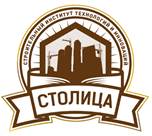 С УважениемИ наилучшими пожеланиямиАНО ДПО «СИТИ «Столица»Сайт: sciti.ru e-mail: info@sciti.ruТел.: 8 (495) 221-67-20; Тел.: 8 (800) 775-75-17 (Бесплатный звонок).Строительство (на обычных объектах)Строительство (на обычных объектах)Строительство (на обычных объектах)Строительство (на обычных объектах)1Безопасность строительства и качество выполнения геодезических, подготовительных и земляных работ, устройства оснований и фундаментов  72 часаБС-012Безопасность строительства и качество возведения бетонных и железобетонных строительных конструкций 72 часаБС-023Безопасность строительства и качество возведения каменных, металлических и деревянных строительных конструкций 72 часаБС-034Безопасность строительства и качество выполнения фасадных работ, устройства кровель, защиты строительных конструкций, трубопроводов и оборудования 72 часаБС-045Безопасность строительства и качество устройства инженерных систем и сетей 72 часаБС-056.Безопасность строительства и качество устройства электрических сетей и линий связи 72 часаБС-067Безопасность строительства и качество устройства объектов нефтяной и газовой промышленности, устройство скважин 72 часаБС-078Безопасность строительства и качество выполнения монтажных и пусконаладочных работ по видам оборудования и программного обеспечения 72 часаБС-089Безопасность строительства и качество устройства автомобильных дорог и аэродромов  72 часаБС-0910Безопасность строительства и качество устройства железнодорожных и трамвайных путей 72 часаБС-1011Безопасность строительства и качество устройства подземных сооружений, осуществления специальных земляных и буровзрывных работ при строительстве 72 часаБС-1112Безопасность строительства и качество устройства мостов, эстакад и путепроводов 72 часаБС-1213.Безопасность строительства и качество выполнения гидротехнических, водолазных работ 72 часаБС-1314Безопасность строительства и качество устройства промышленных печей и дымовых труб 72 часаБС-1415Безопасность строительства и осуществление строительного контроля 72 часаБС-1516Безопасность строительства. Организация строительства, реконструкции и капитального ремонта 72 часаБС-1617Безопасность строительства и качество выполнения общестроительных работ72 часаБС-ОСР18Строительство, реконструкция и капитальный ремонт объектов капитального строительства. Строительство зданий и сооружений72 часа19Строительство зданий и сооружений 1 и 2 уровня ответственности 72 часа20Работы по организации строительства, реконструкции и капитального ремонта привлекаемым застройщиком или заказчиком на основании договора юридическим лицом или индивидуальным предпринимателем (генеральным подрядчиком)72 часа21Работы по осуществлению строительного контроля застройщиком или привлекаемым застройщиком или заказчиком на основании договора юридическим лицом или индивидуальным предпринимателем72 часа22Работы по строительству, реконструкции и капитальному ремонту. Геодезические работы, выполняемые на строительных площадках72 часа23Работы по строительству, реконструкции и капитальному ремонту. Подготовительные работы72 часа24Работы по строительству, реконструкции и капитальному ремонту. Земляные работы72 часа25Работы по строительству, реконструкции и капитальному ремонту. Свайные работы. Закрепление грунтов72 часа26Работы по строительству, реконструкции и капитальному ремонту. Устройство бетонных и железобетонных монолитных конструкций.72 часа27Работы по строительству, реконструкции и капитальному ремонту. Монтаж сборных бетонных и железобетонных конструкций72 часа28Работы по строительству, реконструкции и капитальному ремонту. Работы по устройству каменных конструкций72 часа29Работы по строительству, реконструкции и капитальному ремонту. Монтаж металлических конструкций72 часа30Работы по строительству, реконструкции и капитальному ремонту. Монтаж деревянных конструкций72 часа31Работы по строительству, реконструкции и капитальному ремонту. Защита строительных конструкций, трубопроводов и оборудования (кроме магистральных и промысловых трубопроводов)72 часа32Работы по строительству, реконструкции и капитальному ремонту. Устройство кровель72 часа33Работы по строительству, реконструкции и капитальному ремонту. Устройство внутренних инженерных систем и оборудования зданий и сооружений72 часа34Работы по строительству, реконструкции и капитальному ремонту. Устройство наружных сетей водопровода72 часа35Работы по строительству, реконструкции и капитальному ремонту. Устройство наружных сетей канализации72 часа36Работы по строительству, реконструкции и капитальному ремонту. Устройство наружных сетей теплоснабжения72 часа37Работы по строительству, реконструкции и капитальному ремонту. Устройство наружных сетей газоснабжения, кроме магистральных72 часа38Работы по строительству, реконструкции и капитальному ремонту. Устройство наружных электрических сетей72 часа39Работы по строительству, реконструкции и капитальному ремонту. Устройство наружных систем линий связи, в том числе и телефонных, радио и телевидения72 часа40Работы по строительству, реконструкции и капитальному ремонту. Устройство автомобильных дорог72 часа41Работы по строительству, реконструкции и капитальному ремонту. Устройство железнодорожных путей72 часа42Работы по строительству, реконструкции и капитальному ремонту. Отделочные работы72 часа43Работы по строительству, реконструкции и капитальному ремонту. Устройство полов72 часа44Ценообразование, сметное нормирование и договорные отношения в строительстве и ЖКК72 часа45Обследование, испытание и реконструкция зданий и сооружений72 часа46Устройство внутренних инженерных систем и оборудования зданий и сооружений. Вентиляция и кондиционирование72 часа47Организация строительной деятельности. Строительный контроль72 часа48Строительный контроль (технический надзор) за соблюдением проектных решений и качеством строительства72 часа49Градостроительство и охрана объектов культурного наследия72 часа50Обследование строительных конструкций зданий и сооружений, конструктивные решения72 часа51Строительство зданий и сооружений 72 часаСтроительство (на особо опасных, технически сложных и уникальных объектах)Строительство (на особо опасных, технически сложных и уникальных объектах)Строительство (на особо опасных, технически сложных и уникальных объектах)Строительство (на особо опасных, технически сложных и уникальных объектах)1Безопасность строительства и качество выполнения геодезических, подготовительных и земляных работ, устройства оснований и фундаментов, в том числе на особо опасных, технически сложных и уникальных объектах140 часовБС-012Безопасность строительства и качество возведения бетонных и железобетонных строительных конструкций, в том числе на особо опасных, технически сложных и уникальных объектах140 часовБС-023Безопасность строительства и качество возведения каменных, металлических и деревянных строительных конструкций, в том числе на особо опасных, технически сложных и уникальных объектах140 часовБС-034Безопасность строительства и качество выполнения фасадных работ, устройства кровель, защиты строительных конструкций, трубопроводов и оборудования, в том числе на особо опасных, технически сложных и уникальных объектах 140 часовБС-045Безопасность строительства и качество устройства инженерных систем и сетей, в том числе на особо опасных, технически сложных и уникальных объектах140 часовБС-056Безопасность строительства и качество устройства электрических сетей и линий связи, в том числе на особо опасных, технически сложных и уникальных объектах 140 часовБС-067Безопасность строительства и качество устройства объектов нефтяной и газовой промышленности, устройство скважин, в том числе на особо опасных, технически сложных и уникальных объектах140 часовБС-078Безопасность строительства и качество выполнения монтажных и пусконаладочных работ по видам оборудования и программного обеспечения, в том числе на особо опасных, технически сложных и уникальных объектах140 часовБС-089Безопасность строительства и качество устройства автомобильных дорог и аэродромов, в том числе на особо опасных, технически сложных и уникальных объектах140 часов БС-0910Безопасность строительства и качество устройства железнодорожных и трамвайных путей, в том числе на особо опасных, технически сложных и уникальных объектах140 часовБС-1011Безопасность строительства и качество устройства подземных сооружений, осуществления специальных земляных и буровзрывных работ при строительстве, в том числе на особо опасных, технически сложных и уникальных объектах140 часовБС-1112Безопасность строительства и качество устройства мостов, эстакад и путепроводов, в том числе на особо опасных, технически сложных и уникальных объектах140 часовБС-1213Безопасность строительства и качество выполнения гидротехнических, водолазных работ, в том числе на особо опасных, технически сложных и уникальных объектах140 часовБС-1314Безопасность строительства и качество устройства промышленных печей и дымовых труб, в том числе на особо опасных, технически сложных и уникальных объектах140 часовБС-1415Безопасность строительства и осуществление строительного контроля, в том числе на особо опасных, технически сложных и уникальных объектах140 часовБС-1516.Безопасность строительства. Организация строительства, реконструкции и капитального ремонта, в том числе на особо опасных, технически сложных и уникальных объектах140 часовБС-1617Безопасность  строительства  и  качество выполнения  общестроительных работ, в том числе на особо опасных, технически сложных и уникальных объектах140 часовБС-ОСР18Строительство, реконструкция и капитальный ремонт объектов капитального строительства. Строительство зданий и сооружений, в том числе на особо опасных, технически сложных и уникальных объектах140 часов19Строительство зданий и сооружений 1 и 2 уровня ответственности, в том числе на особо опасных, технически сложных и уникальных объектах140 часов20Работы по организации строительства, реконструкции и капитального ремонта привлекаемым застройщиком или заказчиком на основании договора юридическим лицом или индивидуальным предпринимателем (генеральным подрядчиком), в том числе на особо опасных, технически сложных и уникальных объектах140 часов21 Внутренние и наружные системы отопления, вентиляции, теплоснабжения, водоснабжения и водоотведения на объектах повышенного уровня ответственности140 часов22Внутренние и наружные системы электроснабжения, слаботочные системы, диспетчеризация, автоматизация и управление инженерными системами на объектах повышенного уровня ответственности140 часов23Технологические решения и организация работ по подготовке проектной документации на объектах повышенного уровня ответственности140 часов24Обследование строительных конструкций зданий и сооружений, подготовка проектов организации строительства, сноса демонтажа зданий и сооружений на объектах повышенного уровня ответственности140 часовПроектирование (на обычных объектах)Проектирование (на обычных объектах)Проектирование (на обычных объектах)Проектирование (на обычных объектах)Проектирование (на обычных объектах)1Схемы планировочной организации земельного участка  72 часаП-01П-012Объемно-планировочные решения  72 часаП-02П-023Конструктивные решения  72 часаП-03П-034Внутренние инженерные системы отопления, вентиляции, теплогазоснабжения, водоснабжения и водоотведения  72 часаП-04П-045Внутренние системы и сети электроснабжения, слаботочные системы, диспетчеризация, автоматизация, управление инженерными системами  72 часаП-05П-056Наружные инженерные системы отопления, вентиляции, теплогазоснабжения, водоснабжения и водоотведения  72 часаП-06П-067Наружные системы и сети электроснабжения, слаботочные системы, диспетчеризация, автоматизация, управление инженерными системами  72 часаП-07П-078Технологические решения  72 часаП-08П-089Инженерно-технические мероприятия по гражданской обороне, предупреждению чрезвычайных ситуаций природного и техногенного характера72 часаП-09П-0910Декларация промышленной безопасности опасных производственных объектов72 часаП-10П-1011Декларация безопасности гидротехнических сооружений  72 часаП-11П-1112Обоснование радиационной и ядерной защиты  72 часаП-12П-1213Проекты организации строительства, сноса и демонтажа зданий и сооружений, продления срока эксплуатации и консервации   72 часаП-13П-1314Проекты мероприятий по охране окружающей среды  72 часаП-14П-1415Проекты мероприятий по обеспечению пожарной безопасности  72 часаП-15П-1516Подготовка проектов мероприятий по обеспечению доступа маломобильных групп населения72 часаП-16П-1617Обследование строительных конструкций зданий и сооружений  72 часаП-17П-1718Организация подготовки проектной документации72 часаП-18П-1819Подготовка проектов мероприятий по обеспечению доступа маломобильных групп населения72 часаП-19П-1920Проектирование зданий и сооружений 1 и 2 уровня ответственности72 часа21Проектирование линейных объектов строительства  72 часа22Проектирование зданий и сооружений. Архитектурные, конструктивные и технологические решения 72 часа23Проектирование зданий и сооружений. Схемы планировочной организации земельного участка. Архитектурные, конструктивные и технологические решения. Мероприятия по обеспечению доступа маломобильных групп населения72 часа24Проектирование зданий и сооружений. Внутреннее инженерное оборудование, внутренние и наружные сети инженерно-технического обеспечения, перечень инженерно-технических мероприятий72 часа25 Проектирование зданий и   сооружений. Проекты  организации строительства, сноса и демонтажа зданий и сооружений, продление срока эксплуатации и консервации. Обследование строительных конструкций зданий и  сооружений72 часа26 Проектирование зданий и  сооружений.  Мероприятия по обеспечению пожарной  безопасности. Организация  подготовки проектной документации привлекаемым застройщиком или заказчиком (генеральным проектировщиком), специальных разделов  проектной документации72 часа27Проектирование линейных объектов строительства72 часа28Управление проектами в стройиндустрии72 часа29Схемы планировочной организации земельного участка, проекты мероприятий по охране окружающей среды, проекты мероприятий по обеспечению пожарной безопасности72 часа30Объемно-планировочные и конструктивные решения, подготовка проектов мероприятий по обеспечению доступа маломобильных групп населения, проекты мероприятий по охране окружающей среды, проекты мероприятий по обеспечению пожарной безопасности72 часаПроектирование (на опасных, уникальных и технически сложных объектах)Проектирование (на опасных, уникальных и технически сложных объектах)Проектирование (на опасных, уникальных и технически сложных объектах)Проектирование (на опасных, уникальных и технически сложных объектах)1Схемы планировочной организации земельного участка, в том числе на особо опасных, технически сложных и уникальных объектах140 часовП-01П-012Объемно-планировочные решения, в том числе на особо опасных, технически сложных и уникальных объектах140 часовП-02П-023Конструктивные решения, в том числе на особо опасных, технически сложных и уникальных объектах140 часовП-03П-034Внутренние инженерные системы отопления, вентиляции, теплогазоснабжения, водоснабжения и водоотведения, в том числе на особо опасных, технически сложных и уникальных объектах140 часовП-04П-045Внутренние системы и сети электроснабжения, слаботочные системы, диспетчеризация, автоматизация, управление инженерными системами, в том числе на особо опасных, технически сложных и уникальных объектах140 часовП-05П-056Наружные инженерные системы отопления, вентиляции, теплогазоснабжения, водоснабжения и водоотведения, в том числе на особо опасных, технически сложных и уникальных объектах140 часовП-06П-067Наружные системы и сети электроснабжения, слаботочные системы, диспетчеризация, автоматизация, управление инженерными системами, в том числе на особо опасных, технически сложных и уникальных объектах 140 часовП-07П-078Технологические решения, в том числе на особо опасных, технически сложных и уникальных объектах140 часовП-08П-089Инженерно-технические мероприятия по гражданской обороне, предупреждению чрезвычайных ситуаций природного и техногенного, в том числе на особо опасных, технически сложных и уникальных объектах характера 140 часовП-09П-0910Декларация промышленной безопасности опасных производственных объектов, в том числе на особо опасных, технически сложных и уникальных объектах140 часовП-10П-1011Декларация безопасности гидротехнических сооружений, в том числе на особо опасных, технически сложных и уникальных объектах140 часовП-11П-1112Обоснование радиационной и ядерной защиты, в том числе на особо опасных, технически сложных и уникальных объектах140 часовП-12П-1213Проекты организации строительства, сноса и демонтажа зданий и сооружений, продления срока эксплуатации и консервации, в том числе на особо опасных, технически сложных и уникальных объектах140 часовП-13П-1314Проекты мероприятий по охране окружающей среды, в том числе на особо опасных, технически сложных и уникальных объектах140 часовП-14П-1415Проекты мероприятий по обеспечению пожарной безопасности, в том числе на особо опасных, технически сложных и уникальных объектах140 часовП-15П-1516Подготовка проектов мероприятий по обеспечению доступа маломобильных групп населения , в том числе на особо опасных, технически сложных и уникальных объектах капитального строительства140 часовП-16П-1617Обследование строительных конструкций зданий и сооружений, в том числе на особо опасных, технически сложных и уникальных объектах140 часовП-17П-1718Организация  подготовки строительной документации, в том числе на особо опасных, технически сложных и уникальных объектах140 часовП-18П-1819Подготовка проектов мероприятий по обеспечению доступа маломобильных групп населения140 часовП-19П-1920Проектирование зданий и сооружений, в том числе на особо опасных, технически сложных и уникальных объектах140 часов21Проектирование линейных объектов строительства, в том числе на особо опасных, технически сложных и уникальных объектах140 часов22Проектирование зданий и сооружений, архитектурные, конструктивные и технологические решения, в том числе на особо опасных, технически сложных и уникальных объектах140 часов23Проектирование зданий и  сооружений. Схемы планировочной организации земельного участка.  Архитектурные,  конструктивные и технологические решения.  Мероприятия по обеспечению  доступа маломобильных  групп населения, в том числе на особо опасных, технически сложных и уникальных объектах140 часовП-19+П-19+24Проектирование зданий и  сооружений. Внутреннее инженерное оборудование, внутренние и наружные сети  инженерно-технического обеспечения, перечень инженерно-технических  мероприятий,  в том числе  на особо опасных, технически сложных и уникальных объектах140 часов25Проектирование зданий и  сооружений. Проекты  организации строительства,  сноса и демонтажа зданий и  сооружений, продление срока  эксплуатации и консервации.  Обследование строительных  конструкций зданий и  сооружений, в том числе на особо опасных, технически  сложных и уникальных  объектах140 часов26Проектирование зданий и  сооружений. Мероприятия по  обеспечению пожарной  безопасности. Организация  подготовки проектной  документации привлекаемой   застройщиком или  заказчиком (генеральным  проектировщиком),  специальных разделов  проектной документации,  в  том числе на особо  опасных, технически  сложных и уникальных  объектах140 часов27Технологические решения и организация работ по подготовке проектной документации на объектах повышенного уровня ответственности140 часовП-19+П-19+28Проекты мероприятий по охране окружающей среды, пожарной безопасности и разработке специальных разделов проектной документации на объектах повышенного уровня ответственности140 часов29Схема планировочной организации земельного участка на объектах повышенного уровня ответственности140 часовИнженерные изыскания на обычных объектахИнженерные изыскания на обычных объектахИнженерные изыскания на обычных объектахИнженерные изыскания на обычных объектах1Организация и управление инженерными изысканиями 108 часовИ-01  2Работы по инженерным изысканиям   72 часаИ-1003Инженерно-геодезические изыскания 108 часовИ-024Инженерно-геологические изыскания 108 часовИ-035Инженерно-гидрометеорологические изыскания108 часовИ-046Инженерно-экологические изыскания108 часовИ-057Инженерно-геотехнические изыскания 108 часовИ-067Обследование состояния грунтов основания здания и сооружения108 часовИ-07Инженерные изыскания на опасных, уникальных и технически сложных объектахИнженерные изыскания на опасных, уникальных и технически сложных объектахИнженерные изыскания на опасных, уникальных и технически сложных объектахИнженерные изыскания на опасных, уникальных и технически сложных объектах1Организация и управление инженерными изысканиями, в том числе на особо опасных, технически сложных и уникальных объектах140 часовИ-01  2Работы по инженерным изысканиям, в том числе на особо опасных, технически сложных и уникальных объектах140 часовИ-2003Инженерно-геодезические изыскания, в том числе на особо опасных, технически сложных и уникальных объектах140 часовИ-024Инженерно-геологические изыскания, в том числе на особо опасных, технически сложных и уникальных объектах140 часовИ-035Инженерно-гидрометерологические изыскания, в том числе на особо опасных, технически сложных и уникальных объектах140 часовИ-046Инженерно-экологические изыскания, в том числе на особо опасных, технически сложных и уникальных объектах140 часовИ-057Инженерно-геотехнические изыскания, в том числе на особо опасных, технически сложных и уникальных объектах140 часовИ-068Обследование состояния грунтов основания здания и сооружения, в том числе на особо опасных, технически сложных и уникальных объектах140 часовИ-079Инженерные изыскания для подготовки проектной документации, строительства и реконструкции объектов капитального строительства, в том числе на особо опасных, технически сложных и уникальных объектах140 часовИ-100ЭнергоаудитЭнергоаудитЭнергоаудитЭнергоаудит1Энергоаудит : планирование и проведениеОт 72 до 500 часов2Энергоаудит зданий, строений, сооруженийОт 72 до 500 часов3Энергоаудит организаций, осуществляющих производство и (или) транспортировку энергетических ресурсовОт 72 до 500 часов4Проведение энергетических обследований с целью повышения энергетической эффективности и энергосбережения осуществляющих регулируемые виды деятельности комплексеОт 72 до 500 часов5Энергоаудит организаций (по отраслям)От 72 до 500 часовПожарная безопасностьПожарная безопасностьПожарная безопасностьПожарная безопасностьПожарная безопасность1Деятельность по монтажу, техническому обслуживанию и ремонту средствобеспечения пожарной безопасности зданий и сооруженийОт 72 до 500 часов2Пожарная безопасность (по отраслям)От 72 до 500 часов3Независимая оценка рисков в области гражданской обороны, защиты населения и территорий от чрезвычайных ситуаций и обеспечения пожарной безопасностиОт 72 до 500 часов4.Монтаж, техническое обслуживание и ремонт систем пожаротушения и их элементов, включая диспетчеризацию и проведение пусконаладочных работОт 72 до 500 часов5.Монтаж, техническое обслуживание и ремонт систем пожарной и охранно-пожарной сигнализации и их элементов, включая диспетчеризацию и проведение пусконаладочных работОт 72 до 500 часов6.Монтаж, техническое обслуживание и ремонт систем противопожарного водоснабжения и их элементов, включая диспетчеризацию и проведение пусконаладочных работОт 72 до 500 часов7.Монтаж, техническое обслуживание и ремонт систем (элементов систем) дымоудаления и противодымной вентиляции, включая диспетчеризацию и проведение пусконаладочных работОт 72 до 500 часов8.Монтаж, техническое обслуживание и ремонт систем оповещения и эвакуации при пожаре и их элементов, включая диспетчеризацию и проведение пусконаладочных работОт 72 до 500 часов9.Монтаж, техническое обслуживание и ремонт фотолюминесцентных эвакуационных систем и их элементовОт 72 до 500 часов10.Монтаж, техническое обслуживание и ремонт противопожарных занавесов и завес, включая диспетчеризацию и проведение пусконаладочных работОт 72 до 500 часов11.Монтаж, техническое обслуживание и ремонт заполнений проемов в противопожарных преградахОт 72 до 500 часов12.Устройство (кладка, монтаж), ремонт, облицовка, теплоизоляция и очистка печей, каминов, других теплогенерирующих установок и дымоходовОт 72 до 500 часов13.Выполнение работ по огнезащите материалов, изделий и конструкцийОт 72 до 500 часов14.Монтаж, техническое обслуживание и ремонт первичных средств пожаротушенияОт 72 до 500 часовПожарно-технический минимумПожарно-технический минимумПожарно-технический минимумПожарно-технический минимум1Пожарно-технический минимум для руководителей организаций и лиц, ответственных за пожарную безопасность, и проведение противопожарного инструктажа пожароопасных производств.28 часовПТМ-012Пожарно-технический минимум для руководителей подразделений пожароопасных производств14 часовПТМ-023Пожарно-технический минимум для газоэлектросварщиков10 часовПТМ-034Пожарно-технический минимум для киномехаников7 часовПТМ-045Пожарно-технический минимум для работников, осуществляющих пожароопасные работы11 часовПТМ-056Пожарно-технический минимум для сотрудников, осуществляющих круглосуточную охрану организаций7 часовПТМ-067Пожарно-технический минимум для руководителей сельскохозяйственных организаций и ответственных за пожарную безопасность17 часовПТМ-078Пожарно-технический минимум для работников на сельскохозяйственных объектах9 часовПТМ-089Пожарно-технический минимум для ответственных за пожарную безопасность на вновь строящихся и реконструируемых объектах10 часовПТМ-0910Пожарно-технический минимум для руководителей и ответственных за пожарную безопасность в дошкольных учреждениях и общеобразовательных школах15 часовПТМ-1011Пожарно-технический минимум для воспитателей дошкольных учреждений9 часовПТМ-1112Пожарно-технический минимум для руководителей и ответственных за пожарную безопасность в организациях бытового обслуживания14 часовПТМ-1213Пожарно-технический минимум для руководителей и ответственных за пожарную безопасность в организациях торговли, общественного питания, на базах и складах14 часовПТМ-1314Пожарно-технический минимум для руководителей и ответственных за пожарную безопасность в лечебных учреждениях14 часовПТМ-1415Пожарно-технический минимум для руководителей и ответственных за пожарную безопасность в театрально-зрелищных и культурно-просветительских учреждениях14 часовПТМ-1516Пожарно-технический минимум для руководителей и ответственных за пожарную безопасность в жилых домах8 часовПТМ-1617Пожарно-технический минимум для руководителей и ответственных за пожарную безопасность в учреждениях (офисах)10 часовПТМ-17Экологическая безопасностьЭкологическая безопасностьЭкологическая безопасностьЭкологическая безопасность1Обеспечение экологической безопасности на предприятии (по отраслям)72 часа2Экологическая безопасность при строительстве зданий и сооружений72 часа3Обеспечение экологической безопасности руководителями и специалистами общехозяйственных систем управления72 часа4Управление природопользованием и охраной окружающей среды72 часа5Обеспечение экологической безопасности при работах в области обращения с опасными отходами (по отраслям)72/112 часов6Обеспечение экологической безопасности руководителями и специалистами экологических служб экологического управления и контроля200 часовОхрана трудаОхрана трудаОхрана трудаОхрана труда1Охрана труда для работников организаций строительного комплекса72 часа2Охрана труда на предприятии (по отраслям)72 часаРеставрация и ЖКХРеставрация и ЖКХРеставрация и ЖКХРеставрация и ЖКХРеставрация и ЖКХ1Градостроительство и охрана объектов культурного наследия. Организация реставрационной работы72 часа2Ценообразование, сметное нормирование и договорные отношения в строительстве и ЖКК72 часа3Управление многоквартирными домами72 часаПромышленная безопасностьПромышленная безопасностьПромышленная безопасностьПромышленная безопасность1Промышленная безопасность на опасных производственных объектах (по отраслям)72 часа2Промышленная, экологическая, энергетическая безопасность, безопасность гидротехнических сооружений для предаттестационной (предэкзаменационной)  подготовки руководителей и специалистов организаций, поднадзорный Федеральной службе по экологическому, технологическому и атомному надзору.72 часаНефть и газ/Добыча ресурсовНефть и газ/Добыча ресурсовНефть и газ/Добыча ресурсовНефть и газ/Добыча ресурсовНефть и газ/Добыча ресурсов1Обустройство и инфраструктура месторождений72 часа2Риск менеджмент в магистральном транспорте нефти и нефтепродуктов и страхование рисков72 часа3Супервайзинг при строительстве нефтяных и газовых скважин72 часа4Предотвращение и тушение газонефтяных фонтанов72 часа5Геология нефти и газа72 часа6Разработка месторождений полезных ископаемых72 часа7Специалист технологического надзора и контроля при строительстве скважин (буровой супервайзер)От 500 часовПрофессиональная переподготовка (переквалификация)Профессиональная переподготовка (переквалификация)Профессиональная переподготовка (переквалификация)Профессиональная переподготовка (переквалификация)Профессиональная переподготовка (переквалификация)1Промышленное и гражданское строительство (ПГС)От 500 часов2Специалист технологического надзора и контроля при строительстве скважин (буровой супервайзер)От 500 часов3Профессиональная переподготовка в области охраны трудаОт 500 часовКурсы первой, доврачебной медицинской помощиКурсы первой, доврачебной медицинской помощиКурсы первой, доврачебной медицинской помощиКурсы первой, доврачебной медицинской помощиКурсы первой, доврачебной медицинской помощи1Первая доврачебная медицинская помощьОт 6 до 18 часов